Разработка урока геометрии в 8 классеДидактическое обеспечение урока: презентация с иллюстрациями (приложение 1), карточки для групповой работы (приложение 2), бланки для взаимооценки (приложение 2), информационный буклет (приложение 3).Литература:Астряб А.М. Курс опытной геометрии: Индуктивно-лабораторный метод изложения. – М.: Государственное издательство, 1928.Лернер П. С. Критерии и диагностика профориентационной компетентности старших школьников // Б.М. Бим-Бад. Официальный сайт: http://www.bim-bad.ru/biblioteka/article_full.php?aid=1160&binn_rubrik_pl_articles=77  (дата обращения 1.04.2015 г.)Смирнова И.М., Смирнов В.А.Геометрические задачи с практическим содержанием. – М.: МЦНМО, 2010.Содержание урокаЗадания для групп1 группа (туннель)1. Туннель имеет форму полукруга радиуса 3 м. Какой наибольшей высоты должна быть машина шириной 2 м, чтобы она могла проехать по этому туннелю? В ответе укажите приближенное значение в метрах с точностью до одного знака после запятой.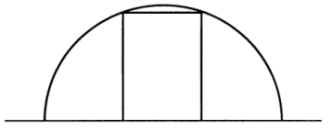 2. Туннель прорыт по прямой линии и имеет в длину 15 километров (Симплонский – 20 километров). Вычислить глубину залегания его средней точки под горизонтальной линией, проведенной через его концы._______________________________________________________________Задания для групп4 группа (туннель)1. Туннель имеет форму полукруга радиуса 3 м. Какой наибольшей высоты должна быть машина шириной 2 м, чтобы она могла проехать по этому туннелю? В ответе укажите приближенное значение в метрах с точностью до одного знака после запятой.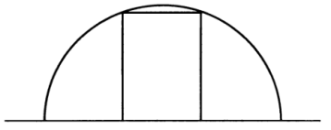 2. Туннель прорыт по прямой линии и имеет в длину 15 километров (Симплонский – 20 километров). Вычислить глубину залегания его средней точки под горизонтальной линией, проведенной через его концы._____________________________________________________________________________Задания для групп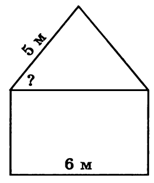 2 группа (здания)1. Ширина дачного домика равно 6 м, ширина одного ската его двускатной крыши равна 5 м. Используя таблицу тригонометрических функций, найдите угол между стропилами крыши и потолком. 2. Длина балки, на которую опираются стропила крыши, равна 20 м. Используя таблицу тригонометрических функций, найдите высоту крыши,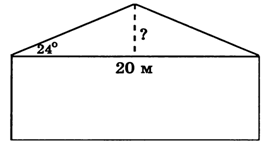 зная, что стропила с этой балкой образуют угол 240. _____________________________________________________________________________Задания для групп5 группа (здания)1. Ширина дачного домика равно 6 м, ширина одного ската его двускатной крыши равна 5 м. Используя таблицу тригонометрических функций, найдите угол между стропилами крыши и потолком.                                                        2. Длина балки, на которую опираются стропила крыши, равна 20 м. Используя таблицу тригонометрических функций, найдите высоту крыши, зная, что стропила с этой балкой образуют угол 240. _______________________________________________________________________Задания для групп3 группа (мосты)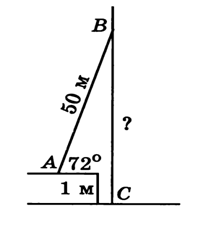 1. Пожарная лестница выдвинута на 50 м при предельном угле подъема 720. Используя таблицу значений тригонометрических функций, найдите высоту, которой достиг верхний конец лестницы, если ее нижний конец отстоит от поверхности земли на 1 м.2. Лестница имеет ступеньки, ширина которых равна 30 см, а высота – 18 см. Используя таблицу тригонометрических функций, найдите угол подъема лестницы. В ответе укажите приближенное значение, выражаемое целым числом градусов.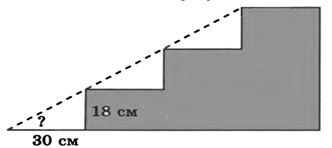 _______________________________________________________________________Задания для групп6 группа (мосты)1. Пожарная лестница выдвинута на 50 м при предельном угле подъема 720. Используя таблицу значений тригонометрических функций, найдите высоту, которой достиг верхний конец лестницы, если ее нижний конец отстоит от поверхности земли на 1 м.2. Лестница имеет ступеньки, ширина которых равна 30 см, а высота – 18 см. Используя таблицу тригонометрических функций, найдите угол подъема лестницы. В ответе укажите приближенное значение, выражаемое целым числом градусов.Предметная тема урока: Решение прямоугольных треугольниковТворческая тема урока: Строитель-математик.Цель урока: Оказание   информационной   поддержки   в  развитии  профориентационно значимой компетенции учащихся на основе решения прикладных математических задач.Основополагающий вопрос урока: Что строит математика?Задачи урока: 1. Расширить  знания учащихся о  мире  профессий. Охарактеризовать предмет труда строительных профессий.2. Углубить знания и развития умения по теме «Решение прямоугольных треугольников».  3. Развивать коммуникативные компетенции учащихся: навыки группового  взаимодействия, представления результатов работы группы, само- и взаимооценки.Проблемные вопросы урока:1. Что за профессия – строитель?2. Что люди строят?3. Какие математические задачи решают строители?Содержание этапаДеятельность учителяДеятельность учащихсяПланируемые результатыОргмоментОргмоментОргмоментОргмоментПодготовка к урокуПроверяет готовность учащихся к уроку, организует рассадку детей в кабинете.Готовятся к уроку, рассаживаются, достают учебные принадлежности.Готовность к работе на уроке.Мотивация к учебной деятельности (самоопределение)Мотивация к учебной деятельности (самоопределение)Мотивация к учебной деятельности (самоопределение)Мотивация к учебной деятельности (самоопределение)Фронтальная беседа- Здравствуйте, ребята. Изучая математику на уроках, вы часто задаете вопросы:«Для чего вам нужна математика в жизни?», « Как и где вы можете применить свои теоретические знания?» - Сегодня нам представиться возможность ответить на этот вопрос. По окончании школы вам предстоит сделать важный шаг – выбор профессии. Тема нашего урока связана с профессией. Слайд № 1 (презентация – приложение № 1.)Слушают учителя.Готовность включиться в деятельность.Фронтальная беседа- Что такое профессия? Кто сможет сформулировать, пояснить значение этого слова? Слайд № 2(презентация – приложение № 1).- Ребята, я просила вас подготовить информацию о  местах работы ваших родителей, родных, знакомых, где и кем они работают (просит поднять руки ребят, называя группы профессий).- А какие, по вашему мнению, профессии сейчас востребованы в нашем регионе?Слайд № 3(презентация – приложение № 1).- Чем занимаются представители профессии «строитель»?Слайд № 4(презентация – приложение № 1).Отвечают на вопросы учителя.Записывают дату и тему урока.Актуализация субъектного опыта обучающихся.Включение в систему знаний и повторениеВключение в систему знаний и повторениеВключение в систему знаний и повторениеВключение в систему знаний и повторениеФронтальный опрос- Как вы думаете, почему для работы на этом уроке мы выбрали именно эту профессию? Какие вопросы вы могли бы задать по предложенной теме?-Рассмотрим объекты строительства: здания, мосты, дороги, железные дороги, насыпи. Слайд № 4,5,6,7,8,9,10 (презентация – приложение № 1)- Начертим схемы, чтобы построить дом. Нужны чертежи. Рассмотрим чертежи зданий, мостов. Видим геометрические фигуры: треугольник, прямоугольник, трапеция. Самые сложные фигуры можно разбить на треугольники. Провести высоты, диагонали. Отвечают на вопросы учителя, «помогают» в формулировке цели и задач урока. Перенос элементов субъектного опыта в область математики.Фронтальный опрос- Что такое прямоугольный треугольник?- Сколько элементов нужно знать у прямоугольного треугольника, чтобы можно было вычислить оставшиеся его элементы? Слайд № 11 (презентация – приложение № 1)- Как, зная две стороны прямоугольного треугольника, найти его третью сторону?- Дайте определение синуса острого угла прямоугольного треугольника.- Дайте определение косинуса острого угла прямоугольного треугольника.- Дайте определение тангенса острого угла прямоугольного треугольника.- Дайте определение котангенса острого угла прямоугольного треугольника.Отвечают на вопросы учителя.Актуализация сформированных знаний и умений.Развитие умений, формирование навыковРазвитие умений, формирование навыковРазвитие умений, формирование навыковРазвитие умений, формирование навыковСамостоятельная работа в группахОрганизует работу групп:Группы №1 и №4 – строители тоннелей.Группы №2 и №5 – строители зданий.Группы №3 и №6 – строители мостов.Выдает карточки с задачами (приложение № 2).и бланки для взаимоценивания (приложение № 3).Решают задачи на карточках.Развитие навыков группового  взаимодействия (умение выслушать и понять другого).Развитие предметных навыков (работа с чертежом, умение решать геометрические задачи).Формирование навыков математического моделирования.Закрепление с комментированием во внешней речиЗакрепление с комментированием во внешней речиЗакрепление с комментированием во внешней речиЗакрепление с комментированием во внешней речиФронтальная работаРегулирует работу учащихся.Представляют результаты работы групп (задача №1).Осуществляют взаимопроверку работ по образцу на доске.Развитие навыков публичного выступления.Формирование устной математической речи.Самостоятельная работа с самопроверкой по эталонуСамостоятельная работа с самопроверкой по эталонуСамостоятельная работа с самопроверкой по эталонуСамостоятельная работа с самопроверкой по эталонуСамостоятельная работа группРегулирует работу учащихся.Организует подведение итогов: итогов работы групп.Проверяют работу товарищей, сверяют со своими решениями, оценивают.Развитие навыков оценивания.Формулировка домашнего заданияФормулировка домашнего заданияФормулировка домашнего заданияФормулировка домашнего заданияФронтальная работаЗадает задание на дом1. Повторить  п. 54, 66, 67    Учебник № 600 стр. 160 - на оценку «3»2. Решение задач  по карточкам - на «4» (приложение № 4).3. Найти информацию в интернете:        - мосты мира;       - необычные мосты;        - красивые здания.- на оценку «5»Слайд № 12 (презентация – приложение № 1)Записывают задание на дом (получают карточки)Подготовка к самостоятельной работе домаРефлексия учебной деятельностиРефлексия учебной деятельностиРефлексия учебной деятельностиРефлексия учебной деятельностиОрганизует работу групп.Собирает листы взаимооцениванияВыдаёт информационные буклеты (приложение № 5).- Что узнали нового?- Чему научились?- чем хотели бы поделиться?Заполняют бланки взаимооцениванияЗнакомятся с буклетамиОтвечают на вопросы учителяФиксация  субъектного опыта, самоанализ и самооценка